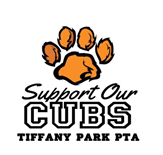 PTA General Meeting Agenda   Thursday, November 2, 2023, Start time: 6:00 pm  Call to OrderApproval of September’s Meeting Minutes  Principal’s Report   Teacher’s Report President’s Report  Treasurer’s ReportCommittee/Chair:	Memberships:	Communications:	Popcorn:	Art Docent:New Business:  New Chair Positions:	Reflections:	Fundraising:	Spirit Wear:	Teacher/Staff Appreciation:	FUNDrive:	Spirit Week:	Brown Bear Carwash	General Donations/ Procurement:Review of Fall Harvest Festival/Bookfair/Food TrucksTeacher Conference LuncheonFUNDriveAnnouncements/Upcoming Events:Conferences Week November 16th,17th,20th, 21st and 22nd (student half days)Thanksgiving Break November 24th-25th Professional Teacher Day/No school December 1st  Winter Break December 25th - January 5th November/December PTA Meeting—Thursday, December 14, 6:00-7:30 pm Questions    Meeting Adjourned  